АДМИНИСТРАЦИЯ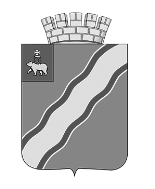 КРАСНОКАМСКОГО ГОРОДСКОГО ОКРУГАПОСТАНОВЛЕНИЕ05.07.2022                                                                                                       № 572-пО внесении изменений в постановление администрации Краснокамского городского округа от 12.11.2019 № 813-п «Об утверждении Перечня должностей муниципальной службы в администрации Краснокамского городского округа, в том числе отраслевых (функциональных) органах администрации Краснокамского городского округа, при назначении на которые граждане и при замещении которых муниципальные служащие обязаны представлять сведения о доходах, об имуществе и обязательствах имущественного характера, а также сведения о доходах, об имуществе и обязательствах имущественного характера своих супруга (супруги) и несовершеннолетних детей» (в ред. от 26.12.2019 № 927-п, от 01.04.2021 № 218-п, от 24.02.2022 № 99-п)В соответствии со статьями 8.1, 12 Федерального закона от 25 декабря   . № 273-ФЗ «О противодействии коррупции», Указом Президента Российской Федерации от 18 мая . № 557 «Об утверждении Перечня должностей федеральной государственной службы, при назначении на которые граждане и при замещении которых федеральные государственные служащие обязаны представлять сведения о своих доходах, об имуществе и обязательствах имущественного характера, а также сведения о доходах, об имуществе и обязательствах имущественного характера своих супруги (супруга) и несовершеннолетних детей», Указом губернатора Пермского края от 03 июля . № 27 «Об отдельных мерах по реализации нормативных правовых актов Российской	 Федерации в сфере противодействия коррупции», распоряжением администрации Краснокамского городского округа от 08 апреля 2022 г. № 94-р «Об утверждении штатного расписания администрации Краснокамского городского округа с 01 апреля 2022 г.», от 21 апреля 2022 г. № 117-р «О внесении изменений в штатное расписание администрации Краснокамского городского округа с 01.05.2022 г.» администрация Краснокамского городского округаПОСТАНОВЛЯЕТ: 1. Внести в постановление администрации Краснокамского городского округа от 12.11.2019 № 813-п «Об утверждении Перечня должностей муниципальной службы в администрации Краснокамского городского округа, в том числе в отраслевых (функциональных) органах администрации Краснокамского городского округа, при назначении на которые граждане и при замещении которых муниципальные служащие обязаны представлять сведения о своих доходах, об имуществе и обязательствах имущественного характера, а также сведения о доходах, об имуществе и обязательствах имущественного характера своих супруга (супруги) и несовершеннолетних детей» (в ред. от 26.12.2019 № 927-п, от 01.04.2021 № 218-п, от 24.02.2022 № 99-п), следующие изменения:1.1. в пункте 4.10 Перечня должностей муниципальной службы в администрации Краснокамского городского округа, в том числе в отраслевых (функциональных) органах администрации Краснокамского городского округа, при назначении на которые граждане и при замещении которых муниципальные служащие обязаны представлять сведения о своих доходах, об имуществе и обязательствах имущественного характера, а также сведения о доходах, об имуществе и обязательствах имущественного характера своих супруга (супруги) и несовершеннолетних детей (далее – Перечень) слова «Отдел по организации работы комиссии по делам несовершеннолетних и защите их прав» заменить словами «Отдел по обеспечению деятельности комиссии по делам несовершеннолетних и защите их прав»;1.2. в пункте 5.3. Перечня слова «- начальник экономического сектора» заменить словами «- начальник сектора экономики образования»;1.3. в пункте 5.3. Перечня слова «- консультант экономического сектора» заменить словами «- консультант сектора экономики образования».2. Постановление вступает в силу с момента официального опубликования и распространяется на правоотношения, возникшие с 1 мая 2022 г.3. Постановление подлежит опубликованию в специальном выпуске «Официальные материалы органов местного самоуправления Краснокамского городского округа» газеты «Краснокамская звезда» и размещению на официальном сайте Краснокамского городского округа в сети Интернет www.krasnokamsk.ru.4. Контроль за исполнением настоящего постановления возложить на руководителя аппарата администрации Краснокамского городского округа О.С.Жернакову.И.о. главы городского округа -главы администрации Краснокамского городского округа                                                   А.В. МаксимчукБлагиных А.В.4-49-01